Orman Mühendisleri Odası 2018-2023 Yılları Uluslararası İlişkileri Bilgi NotuHaziran 2023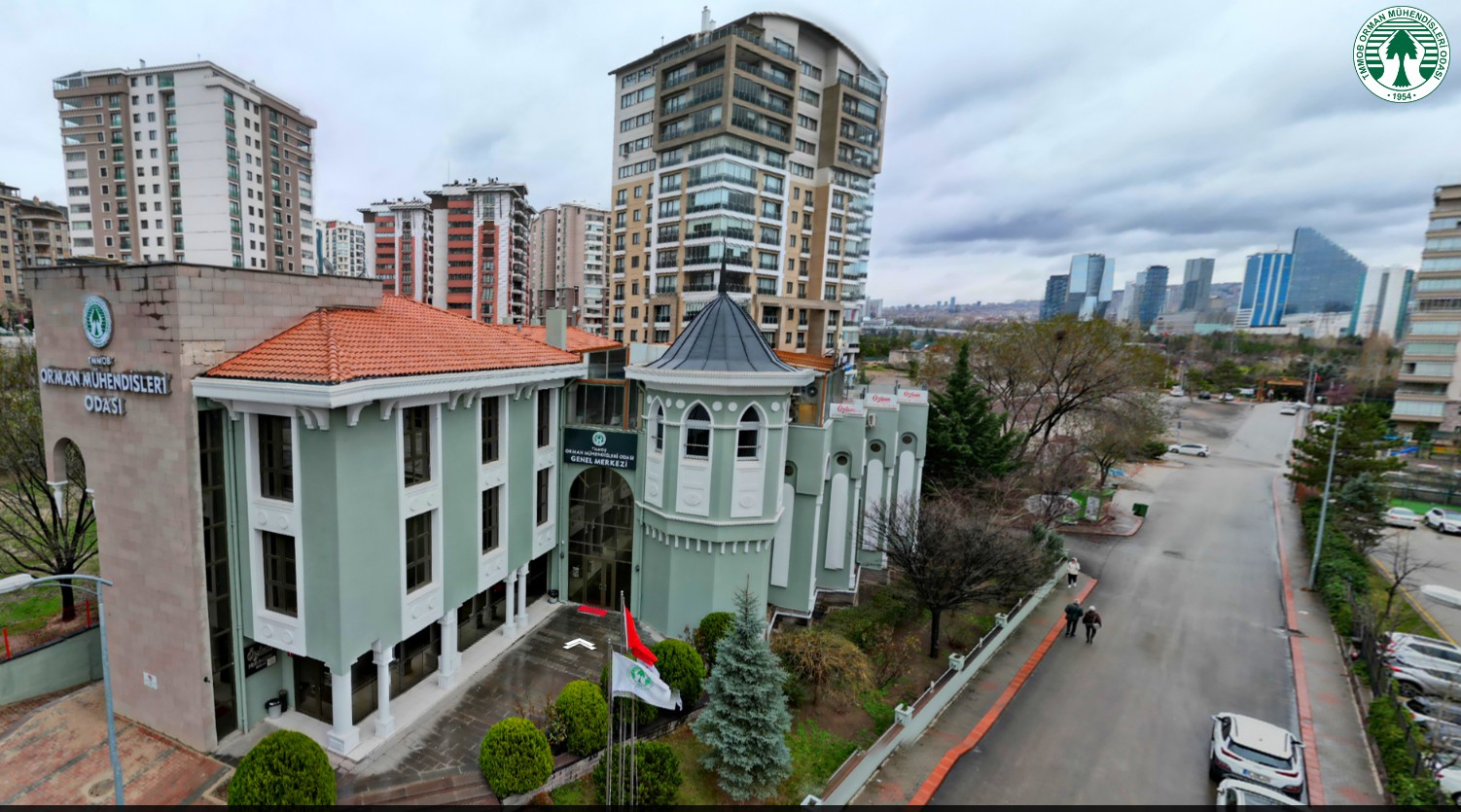 Genel BilgiOrman Mühendisleri Odası (OMO) Anayasamızın 135. Maddesinde belirtilen “kamu kurumu niteliğindeki meslek kuruluşu” ve “kamu tüzel kişiliği” vasfına haizdir. Faaliyetlerini “Türk Mühendis ve Mimar Odaları Birliği Kanunu”, “Orman Mühendisliği, Orman Endüstri Mühendisliği ve Ağaç İşleri Endüstri Mühendisliği Hakkında Kanun” ve “Orman Mühendisleri Odası Ana Yönetmeliği” başta olmak üzere ilgili mevzuat çerçevesinde yürütmekte ve ormanlar/ormancılık/sürdürülebilir arazi yönetimi/doğal kaynak yönetimi sektörlerine dair çalışmalara katkı vermektedir. OMO; kamu, özel sektör ve eğitim kurumlarında çalışmakta olan veya emekli olmuş yaklaşık 20 bin üyesi ile ülke çapında etkin, kurumsal yapısını tamamlamış bir teşkilattır. 2 Ağustos 2019 tarihli Resmi Gazetede yayımlanan Cumhurbaşkanlığı Genelgesi ile kurulan «Ulusal Biyolojik Çeşitlilik Koordinasyon Kurulu» üyesidir. OMO İKTİSADİ İŞLETMESİ 2021 yılında Türk Akreditasyon Kurumu tarafından Personel Belgelendirme Kuruluşu olarak akredite edilmiştir.  5531 Sayılı Yasa kapsamında Haziran 2023 itibariyle; 705 ormancılık bürosu ve 628 ormancılık şirketi olmak üzere toplam 1333 ormancılık firması OMO koordinesinde faaliyetlerini yürütmektedir.OMO’ca Hazırlanan Proje, Rehber ve Diğer BelgelerOMO’ca Düzenlenen Konferans, Çalıştay ve EğitimlerOMO’ nun İşbirliği ve Üyeliği Bulunan Yabancı Sivil Toplum Kuruluşları Sıra NoYılAdı-EnglishTürkçeHaziran 2023 İtibariyle Durum12019Project on "Restoration of Degraded Forests and Other Lands" for financing under FTFPBozulmuş Ormanların ve Diğer Alanların Restorasyonu Projesi-FRIENDS 2022 yılında başladı22019Technical Guidelines on Sustainable Management of Non-Wood Forest Products (NWFPs)Odun Dışı Orman Ürünlerinin Sürdürülebilir Yönetimi RehberiFAO ve OGM'ye teslim edildi32020Economic and social impact assessments for developing Feasibility Study and Environmental and Social Instruments for formulation and implementation of the Bolaman River Basin Rehabilitation Project” “Bolaman Nehri Havzası Rehabilitasyon Projesi' ekonomik ve sosyal etki değerlendirmesi raporu FAO ve OGM'ye teslim edildi42020Economic and social impact assessments for developing Feasibility Study and Environmental and Social Instruments for formulation and implementation of the Çekerek River Basin Rehabilitation Project” "Çekerek Nehri Havzası Rehabilitasyon Projesi' ekonomik ve sosyal etki değerlendirme raporu FAO ve OGM'ye teslim edildi52021the Guidelines on Sustainable Forest Management under the Impact of Climate Change in Central Asia Orta Asya'da Sürdürülebilir Orman Yönetimi RehberiFAO'ya teslim edildi62021The Guidelines on Safeguarding Native Tree Species for Conservation of Genetic Biodiversity in Central AsiaOrta Asya’da Yerli Ağaç Türlerinin Korunması RehberiFAO'ya teslim edildi72022Project on ‘Strengthening the collaboration between FAO and MAF through enhancing of the capacity of the International forestry training centre` Antalya Uluslararası Ormancılık Eğitim Merkezinin Kapasitesinin Artırılması ProjesiFAO'ya teslim edildi82022Project on "Improving biodiversity and sustainable forestry"FAOSEC Ülkeleri ve Karadağ'da Biyolojik Çeşitliliğin Ve Sürdürülebilir Ormancılığın Geliştirilmesi ProjesiFAO'ya teslim edildi92022Turkey's National Basin Rehabilitation StrategyTürkiye Ulusal Havza Rehabilitasyon StratejisiOGM-Dünya Bankasına teslim edildi102023Guidelines on the implementation of Nature-based Solutions (NbSs) to combat negative impact of climate change on forestry for FAOSECFAOSEC Bölgesinde Ormancılıkta Doğaya Dayalı Çözümler (NbS) RehberiÇalışmalar devam ediyorSıra NoEtkinliğin AdıEventTarihYılYer1Sürdürülebilir Kalkınma ve Küresel Orman Hedeflerine Ulaşmada “Kamu-Sivil Toplum-Özel Sektör İşbirliği ve Uluslararası Ortaklıkların Rolü KonferansıInt Symposium on the “Role of Public-Civil Society-Private Sector Cooperation and International Partnerships in Achieving Sustainable Development Goals and Global Forest Goals2-5 Aralık2018Antalya/Türkiye2Fidanlık Tesisi ve Yönetimi, Tüplü Fidan Üretimi ve Ağaçlandırma Teknikleri Eğitimi Nursery Plant and Management Tube Sapling Production and Afforestation Techniques Training20-29 Mart2019İstanbul-Antalya/Türkiye3Orman Zararlıları ve Hastalıkları EğitimiForest Pests and Diseases Training13-22 Nisan 2019İstanbul-Antalya/Türkiye4Orman Yangınları ve Bilgisayar Tabanlı Yangın Yönetim Sistemi Eğitimi Forest Fires and  Computer Based Fire Management System Training20-29 Nisan2019İstanbul-Antalya/Türkiye5Büyük Yeşil Duvar Girişimi Biyofiziksel Veri Değerlendirmesi EğitimiBiophysical Data Assessment in support of Monitoring of the Restoration Activities under the Great Green Wall Initiative7-19 Ekim2019Ankara/Türkiye6İklim Değişikliğinin Orta Asya Ormanları Üzerindeki Etkisi KonferansıConference on Climate Change Impact on Forests of Central Asia 2-6 Ağustos 2021Ankara/Türkiye7Orta Asya'da Yerli Ağaç Türlerinin Korunması EğitimiTraining on Safeguarding Native Tree Species in Central Asia25-29 Ekim2021Bişkek/Kırgızistan8Uluslararası Ormanlar ve Biyoçeşitlilik SempozyumuInternational Symposium on Forests and Biodiversity4-7 Kasım2021Antalya/Türkiye9Entegre Yangın Yönetimi EğitimiTraining on Integrated Fire Management19-25 Aralık2021Antalya/Türkiye10Orman ve Ekosistem Zirvesi&FuarıForest and Ecosystem Summit & Fair11-13 Kasım2022Ankara/Türkiye11FAOSEC Bölgesinde Doğa Temelli Çözümler Rehberi EğitimiNature Based Solutions Guide Training in the FAOSEC Region26-28 Eylül2023İstanbul/TürkiyeNoÜlke AdıName of the NGO-EnglishSTK adı-TürkçeWeb PageDate/Year1ArnavutlukALBAFOREST CENTERArnavutluk Orman Araştırmaları ve Danışmanlık Merkezi (AlbaForest)www.albaforest.com 20182AzerbaycanNatural Wealth and Ecology Workers Trade Union RepublicCommitteeAzerbaycan Tabii Kaynaklar ve Çevre İşçileri Sendikasıhttp://ahik.org2083Bosna HersekBeekepers Union of SarajevoSaraybosna Arıcılar Birliği20184Bosna HersekForestry Association of  Federation of Bosnia and HerzegovinaBosna Hersek Federasyonu Ormancılık Derneğihttp://usitfbih.ba/20185Bosna HersekThe Association of Hunting Organizations in Bosnia and HerzegovinaBosna Hersek Avcılar Birliği  http://www.slobih.ba/20186Bosna HersekThe Independent Trade Union of Forestry, Wood Processing and Paper of Bosnia and Herzegovina-Bosna Hersek Federasyonu Bağımsız Ormancılık Ahşap İşleme ve Kâğıt Sendikasıhttp://ssspdp.ba/20187FransaThe International Association for Mediterranean Forests (AIFM)Uluslararası Akdeniz Ormanları Derneğihttps://aifm.org/en/home/20188MacaristanThe Trade Union of Forestry and Wood  Industry WorkersOrmancılık ve Ağaç Sanayii İşçileri Sendikasıhttp://efdsz.hu/20189KırgızistanCAMP Alatoo Public Foundation CAMP Alatoo Halk Vakfıhttp://en.camp.kg/202210KırgızistanKYRGYZ ASSOCIATION OF FOREST AND LAND USERSKırgız Orman ve Arazi Kullanıcıları Derneğihttp://www.landuse-association.kg/  201811KırgızistanNational pasture users’ Association of Kyrgyzstan “Kyrgyz Jayity”KIRGIZİSTAN ULUSAL MERA KULLANICILARI DERNEĞİhttp://www.jayit.kg/en/202212LebanonLebanon Reforestation InitiativeLübnan Ağaçlandırma Girişimihttps://www.lri-lb.org/202213PolonyaFOREST FRIENDS ASSOCIATION of  POLANDPolonya Orman Dostları Derneğihttp://tpl.org.pl/ 202214RomanyaSILVA TRADE UNION FEDERATIONRomanya Ormancılık Sendikaları Federasyonuhttps://federatiasilva.ro/201815RomanyaThe “Forest Progress” SocietyRomanya Ormancılık Gelişim Derneğihttp://progresulsilvic.ro/201816AlmanyaThe Unioun of European ForestersAvrupa Ormancılar Birliği https://european-foresters.eu/201517RomanyaThe Council of European ForestersAvrupa Ormancılar Konseyihttp://www.ceforg.eu/2015